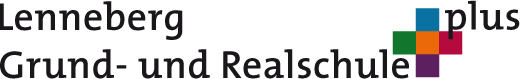 Integrative Realschule plus · GTS in Angebotsform · Schwerpunktschule in der RSplus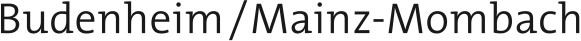 Materialliste Klasse 5 im Schuljahr 2022/2023Liebe Eltern und Erziehungsberechtigte,mit großen Schritten geht es auf das neue Schuljahr zu. Damit Ihr Kind direkt motiviert mitarbeiten kann, benötigt es einige Materialien: Schere/ 1 Klebestift (kein Flüssigkleber)1 langes Lineal (30 cm)1 Geodreieck1 Zirkel (zum Drehen mit Feststellrädchen)1 Zeichenblock DIN A3 + A41 Farbkasten (12 Farben mit Deckweiß)4  Borstenpinsel (unterschiedliche Größen)4 Haarpinsel (unterschiedliche Größen)1 Wasserbecher mit Auslaufschutz1 Lappen und 1 Schwamm1 Set Wachsmalstifte1 Schuhkarton1 DIN A3 Bildersammelmappe2 schwarzer Fineliner1 Elternpostmappe DIN A42 Spiralblöcke (1 x liniert, 1 x kariert)1 gefülltes Mäppchen (Spitzer mit Auffangbehälter, Radiergummi, Bleistift, Füller, Tintenkiller, Buntstifte, Filzstifte)7 Schnellhefter (jeweils einen farblich sortiert rot, dunkelblau, gelb, grün, orange, lila, pink)Heftumschläge DIN A 4 (2 x gelb,1 x dunkelblau, 1x rot, 1 x grün,1x orange, 1x lila, 1x pink)Heftumschlag DIN A5: 1x gelb10 karierte Hefte DIN A4 (mit Rand)10 linierte Hefte DIN A4 (mit Rand)1 Vokabelheft Din A5 (mit einem Trennstrich in der Mitte jeder Seite)1 Notenheft mit 5 großen Linien20 € (schuleigenes Hausaufgabenheft und Materialien)Im Sinne der Nachhaltigkeit bitten wir auf Plastikumschläge und Schnellhefter zu verzichten und auf Alternativen aus Papier, Stoff oder ähnlichem zurückzugreifen. Bitte beschriften Sie alle Materialien mit dem Namen Ihres Kindes. Bringen Sie die Hefte am Donnerstag, dem 8.9.2022 und die Bücher mit alle anderen Materialen am Freitag, dem 9.9.2022 mit in die Schule.Wir wünschen Ihnen schöne und erholsame Sommerferien und freuen uns auf Ihr Kind.Mit freundlichen Grüßen,das Lehrerteam der kommenden fünften KlassenMühlstraße 28, 55257 BudenheimPostfach 1113, 55253 BudenheimTelefon: 06139/29 37 00Telefax: 06139/29 37 11E-Mail: sekretariat@lennebergschule.dewww.lennebergschule.deTelefax: 06139/96 20 86 E-Mail: sekretariat@lennebergschule.deAm Lemmchen 48, 55120 Mainz-MombachTelefon: 06131/968 154Fax: 06131 – 968 156Telefax: 06131/968 156E-Mail: patricia.hieber@stadt.mainz.de